Name:____________________________________					        Unit 8 – Line of ReflectionMonicaGeometry Period:_____Date:____________________________________1)  In the diagram below, was reflected over the y-axis to create image .  Use this diagram to answer the questions below.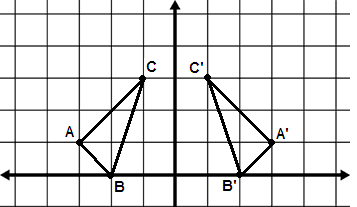 a)  Identify the coordinates of the points:	A:__________	B:__________	C:__________	A’:__________	B’:__________	C’:__________	b)  Identify the slope of the y-axis:_______________________.c)  Determine the slopes of the following segments:Slope of =				          Slope of=				Slope of =d)  Determine the midpoints of the following segments:Midpoint of =			         Midpoint of=			        Midpoint of =e)  On which line did the midpoints of each of the segments land?  What role does this line serve?f)  How do the slopes of , , and relate to the slope of the y-axis?g)  What does the relationship of the slopes and the coordinates of the midpoints tell you about the line of reflection for a given image?2)  In the diagram below, was reflected over the line y = x to create image.  In part 1g, you should have determined that the line of reflection will be the perpendicular bisector of the segment connecting a point and its image.  Demonstrate this will also be true in the example below by showing that the midpoint of lands on y = x and that the slope of  is perpendicular to the slope of y = x.  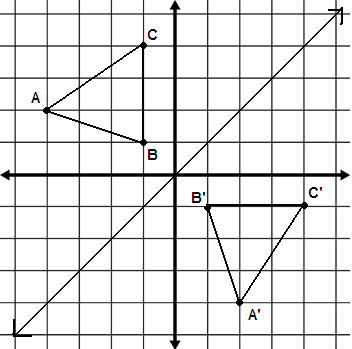 